公共電子看板訊息一、敬請於105年10月13日至10月27日登載。二、登載內容：考選部訊息：106年公務人員初等考試，自105年10月18日至27日受理網路報名，有意報考之民眾請至考選部全球資訊網查詢。 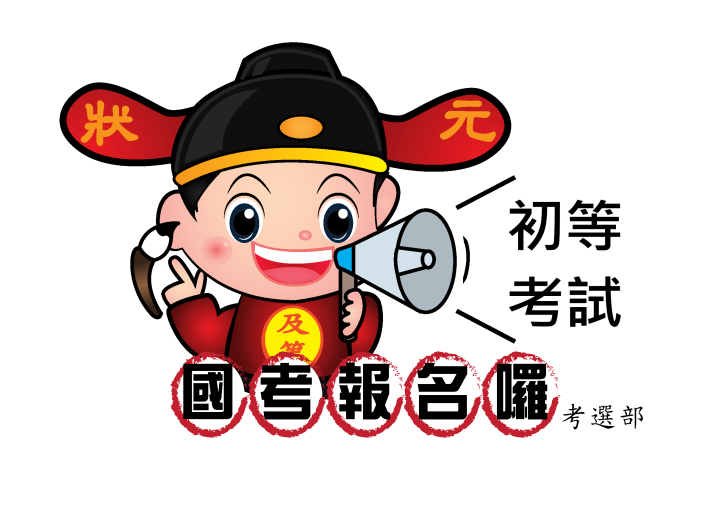 